изх.№..........................................................................г.ДОПРЕДСЕДАТЕЛЯ НАОБЩИНСКИЯ СЪВЕТПАЗАРДЖИК         Господин Председател,Приложено, изпращаме Ви предложение и проект за решение относно изработване на проект за ПУП-ПРЗ за поземлен имот с идентификатор 15028.11.10 по КККР с НТП: нива и УПИ VI-148 /поземлен имот с идентификатор 15028.501.244 по КККР/ в кв. 12 по действащия регулационен план на с. Главиница, с оглед включване на поземлен имот с идентификатор 15028.11.10  в строителните граници на населеното място.          Предложението ще се докладва  от  арх.. Кр. Танков – Гл. архитект на Община Пазарджик.	ПРИЛОЖЕНИЕ:1. Предложение от Кмета на Общината.                       2. Проект за решение. 3. Решение XXVIII, взето с протокол №12/17.11.2022г. на ЕСУТ.3. Предложение за ПУП-ПРЗ.ТОДОР ПОПОВ Кмет на Община Пазарджик Съгласувал:Дирекция “ПО”Съгласувал:Арх. Кр. ТанковГлавен архитект Изготвил:Елица Мусева  гл. специалист д-я  „АТУ”ДО ПРЕДСЕДАТЕЛЯНА ОБЩИНСКИ СЪВЕТПАЗАРДЖИКП Р Е Д Л О Ж Е Н И Еот Кмет на Община Пазарджик.ОТНОСНО : ПУП-ПРЗ за поземлен имот с идентификатор 15028.11.10 по КККР с НТП: нива и УПИ VI-148 /поземлен имот с идентификатор 15028.501.244 по КККР/ в кв. 12 по действащия регулационен план на с. Главиница, с оглед включване на поземлен имот с идентификатор 15028.11.10  в строителните граници на населеното място.             Уважаеми господин Председател,С искане с вх.№УТ-4296/19.10.2022г. от Георги Банкин за одобряване на заданието и допускане изработването на ПУП-ПРЗ за поземлен имот с идентификатор 15028.11.10 по КККР с НТП: нива и УПИ VI-148 /поземлен имот с идентификатор 15028.501.244 по КККР/ в кв. 12 по действащия регулационен план на с. Главиница, с оглед включване на поземлен имот с идентификатор 15028.11.10  в строителните граници на населеното място. По регулационния план на селото, одобрен със заповед №2803/16.10.1929г. поземлен имот с идентификатор 15028.11.10 е бил в строителните граници на с.Главиница, като за него е бил отреден парцел VIII-78 в кв. 54. Имота е изключен от регулацията на селото със Заповед №254 от 20.12.1962г. на Окръжен народен съвет-гр. Пазарджик. Действащият план на село Главиница е одобрен със Заповед №605 от 23.02.1968г. С предложението за изменение на плана за регулация за сметка на поземлени имоти с идентификатори 15028.501.244 и 15028.11.10 се обособява нов УПИ VI-10,244 в кв. 12 по действащия план на село Главиница. Обслужването на новообособения УПИ  следва да бъде от улица с о.т. 25-26-27 по действащия регулационен план на с.Главиница.С плана за застрояване за новообособения УПИ VI-10,244 в кв. 12 по действащия план на село Главиница се предвижда свободностоящо застрояване при параметри отговарящи на Устройствена зона: „Жм”.Предложението за ПУП-ПРЗ е предназначено за провеждане на процедура по включване на поземлен имот с идентификатор 15028.11.10 по КККР в строителните граници на с. Главиница, съгласно чл.38 от ППЗОЗЗ. Молбата е основателна. С предложения план ще се даде възможност на собствениците да реализират инвестиционните си намерения. 	Предвид  гореизложеното и на основание  чл.21 ал.1 т.11 във връзка с ал.2 от ЗМСМА, чл.9, ал.2, чл.124а,  ал.1, чл. 124б, ал.1 във връзка с чл. 38 от ППЗОЗЗ                                          П Р Е Д Л А Г А М:Общинският съвет да обсъди и приеме предложения проект за решение.С уважение,ТОДОР ПОПОВ Кмет на Община Пазарджик  ПРОЕКТ!Р Е Ш Е Н И Е:№………..на Общински съвет – Пазарджик, взето на заседанието му на…………………………… с протокол………………………….ОТНОСНО : ПУП-ПРЗ за поземлен имот с идентификатор 15028.11.10 по КККР с НТП: нива и УПИ VI-148 /поземлен имот с идентификатор 15028.501.244 по КККР/ в кв. 12 по действащия регулационен план на с. Главиница, с оглед включване на поземлен имот с идентификатор 15028.11.10  в строителните граници на населеното място. Предложението е законосъобразно и основателно. Чрез проекта на ПУП-ПРЗ ще се даде възможност за реализиране на заявените инвестиционни намерения. Поради това Общинският съвет, след като обсъди предложението на Кмета на Община Пазарджик, на основание чл.21 ал.1 т.11, във връзка с ал.2 от ЗМСМА, чл.9, ал.2, чл.124а, ал.1, чл. 124б, ал.1  от ЗУТ,  във връзка с чл. 38 от ППЗОЗЗ  и след станалите разисквания,Р Е Ш И :1.Одобрява задание за изработване на ПУП-ПРЗ за поземлен имот с идентификатор 15028.11.10 по КККР с НТП: нива и УПИ VI-148 /поземлен имот с идентификатор 15028.501.244 по КККР/ в кв. 12 по действащия регулационен план на с. Главиница, с оглед включване на поземлен имот с идентификатор 15028.11.10  в строителните граници на населеното място. 2.Разрешава изработване на проект на ПУП-ПРЗ за поземлен имот с идентификатор 15028.11.10 по КККР с НТП: нива и УПИ VI-148 /поземлен имот с идентификатор 15028.501.244 по КККР/ в кв. 12 по действащия регулационен план на с. Главиница, с оглед включване на поземлен имот с идентификатор 15028.11.10  в строителните граници на населеното място, като с плана за регулация за сметка на поземлени имоти с идентификатори 15028.501.244 и 15028.11.10 се обособява нов УПИ VI-10,244 в кв. 12 по действащия план на село Главиница. Обслужването на новообособения УПИ  следва да бъде от улица с о.т. 25-26-27 по действащия регулационен план на с. Главиница. С плана за застрояване за новообособения УПИ VI-10,244 в кв. 12 по действащия план на село Главиница се предвижда свободностоящо застрояване при параметри отговарящи на Устройствена зона: „Жм”.ХАРИ  ХАРАЛАМПИЕВПредседател  на Общински съвет                                                                                                                                             Пазарджик    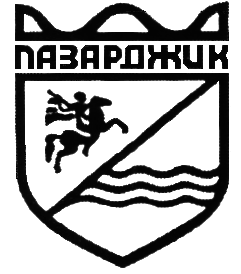 Община ПАЗАРДЖИК4400 Пазарджик, бул. ”България”, №2тел.: (034) 44 55 01, факс: (034) 44 24 95e-mail: secretary@pazardjik.bgОбщина ПАЗАРДЖИК4400 Пазарджик, бул. ”България”, №2тел.: (034) 44 55 01, факс: (034) 44 24 95e-mail: secretary@pazardjik.bgОбщина ПАЗАРДЖИК4400 Пазарджик, бул. ”България”, №2тел.: (034) 44 55 01, факс: (034) 44 24 95e-mail: secretary@pazardjik.bg